Туристическое агентство «NORD-ТУР» предлагаетэкскурсионные программы выходного дня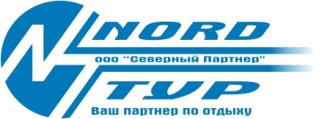 для детей и взрослых«Кашу кушай, да байки слушай!»Экскурсионно-игровая программа с угощением в г. КрасавиноВстреча. Посадка в автобус.Переезд в г. Красавино. Посещение центра традиционной культуры «Русская изба» оставит у Вас светлые и добрые чувства. Вы окунетесь в жизнь деревни, увидите утварь, посуду, мебель, удивительную одежду изо льна с вышивкой устюжских крестьян, познакомитесь с внутренним миром, укладом  деревенской избы. Вас приветливо встретит хозяюшка, расскажет о быте и нравах, о календарных обрядах, поиграет с Вами в русские - народные игры. Обед из русской печи (каша, пироги, чай)Посещение музея Героя России Сергея Преминина (моряк – подводник, ценой своей жизни спасший мир от ядерной катастрофы).Трансферт г. Красавино - г. КотласПрибытие группы в г. КотласСтоимость тура: 520 руб./чел.*В стоимость включено: экскурсионное и транспортное обслуживание по программе, обед (каша, чай, пироги), бесплатное место для руководителя. *Стоимость рассчитана для группы от 20 чел. + 1 рук.По всем вопросам обращаться в офис Туристического агентства «NORD-ТУР»881837-5-06-66,  8911-591-77-93,  8921-812-04-82ТЦ «Радуга» 2 этаж (район рынка)Туристическое агентство «NORD-ТУР» предлагаетэкскурсионные программы выходного днядля детей и взрослых«Не красна изба углами, а красна – пирогами!»Экскурсионно-игровая программа с угощением в г. КрасавиноВстреча. Посадка в автобус.Переезд в г. Красавино. Посещение центра традиционной культуры «Русская изба» оставит у Вас светлые и добрые чувства.Вы окунетесь в жизнь деревни, увидите утварь, посуду, мебель, удивительную одежду изо льна с вышивкой устюжских крестьян, познакомитесь с внутренним миром, укладом  деревенской избы. Вас приветливо встретит хозяюшка, расскажет о быте и нравах, о календарных обрядах, угостит чаем из самовара и вкусными пирогами из русской печи, поиграет с Вами в русские - народные игры.Трансферт г. Красавино - г. КотласПрибытие группы в г. КотласСтоимость тура: 400 руб./чел.*В стоимость включено: экскурсионное и транспортное обслуживание по программе, угощение (чай пироги), бесплатное место для руководителя. *Стоимость рассчитана для группы от 20 чел. + 1 рук.По всем вопросам обращаться в офис Туристического агентства «NORD-ТУР»881837-5-06-66,  8911-591-77-93,  8921-812-04-82ТЦ «Радуга» 2 этаж (район рынка)Туристическое агентство «NORD-ТУР» предлагаетэкскурсионные программы выходного днядля детей и взрослых«Великий Устюг - город купцов и мастеров»Экскурсионная программа в г. Великий УстюгВстреча. Посадка в автобус. Переезд в г. Великий УстюгОбзорная экскурсия по городу «Древний город открывает тайны…» Если бы старинные здания могли говорить, мы бы услышали много интересных историй из глубины веков. Экскурсия в сопровождении гида по древним улочкам Великого Устюга приоткроет как детям, так и взрослым завесу над тайнами древнего города со славной историей. Вам представится прекрасная возможность увидеть уникальные памятники северорусского зодчества XVII – XIX веков. Вы прогуляетесь по Набережной реки Сухоны, откуда открывается особенно живописный вид, как на город, так и на противоположный берег реки, где расположена древняя Дымковская слобода. Великий Устюг – город купцов и мастеров» - интерактивное занятие с кукольным представлением и игровыми эпизодами. Рассказывает о наиболее интересных страницах истории Великого Устюга, о торговле и ремёслах, которые принесли городу известность и славу. Герои кукольного представления петрушка и купец разыграют веселую и забавную сценку о ярмарочной торговле. Дети поиграют в старинные игры, получат на память сувенир от Петрушки.Обед«О чем поет самовар?» - интерактивное занятие. Вас ждёт знакомство с коллекцией самоваров XVIII-XX веков, предметами, сопутствующими чаепитию из собрания Великоустюгского музея-заповедника. История появления самоваров на Руси и их бытования в купеческом Великом Устюге, что такое чай «вприглядку», «вприкуску» и даже «вприлизку», что из себя представляет сахарная голова и сколько она весит - об этом и многом другом вы узнаете на нашем занятии. Ребята и взрослые играют, состязаются, собирая на скорость самовар, колют сахар, выполняют различные задания.Мастер – класс «Берестяное чудо»- резьба, плетение или роспись по бересте. Посетители знакомятся с удивительным художественным промыслом Великого Устюга – резной и расписной берестой. Резьбой по бересте занимались в Великоустюгском уезде крестьяне из деревень Шемогодской волости. Традиции старых мастеров в настоящее время продолжают художники, мастера резьбы по берест  или мастер-класс «Волшебный лен» Обработка льна, старинные поверья и обряды, связанные с льном, изготовление оберега-куколки изо льна.Трансферт г. Красавино - г. Котлас.  Прибытие группы в г. КотласСтоимость тура: 800 руб./чел.*В стоимость включено: экскурсионное и транспортное обслуживание по программе, обед в кафе-столовой, бесплатное место для руководителя. *Стоимость рассчитана для группы от 20 чел. + 1 рук.По всем вопросам обращаться в офис Туристического агентства «NORD-ТУР»881837-5-06-66,  8911-591-77-93,  8921-812-04-82ТЦ «Радуга» 2 этаж (район рынка)Туристическое агентство «NORD-ТУР» предлагаетэкскурсионные программы выходного днядля детей и взрослых«Великий Устюг – северная сказка»Экскурсионная программа в г. Великий УстюгВстреча. Посадка в автобус. Переезд в г. Великий УстюгОбзорная экскурсия «Город, в котором живет сказка» Если бы старинные здания могли говорить, мы бы услышали много интересных историй из глубины веков. Вам представится прекрасная возможность увидеть уникальные памятники северорусского зодчества XVII – XIX веков. Вы прогуляетесь по Набережной реки Сухоны, откуда открывается особенно живописный вид, как на город, так и на противоположный берег реки, где расположена древняя Дымковская слобода .Во время экскурсии предусмотрено посещение действующего собора Прокопия Праведного (святой, спасший город от каменной тучи) и загадать желание.Экскурсия «Новогодняя и рождественская игрушка». Вы побывайте в мире доброй и светлой сказки. Новый Год и Рождество - самые любимые праздники на планете. О традициях их встречи у народов разных стран, о новогодних и рождественских подарках и сувенирах, об истории елочки и елочных украшений, а также о многом другом можно узнать, побывав в музее. Здесь представлена уникальная коллекция российских елочных игрушек с начала XX в. до сегодняшнего дня. Каждый увидит игрушки своего детства и узнает много интересного о способах изготовления, материалах, тематике елочных украшений разных десятилетий XX в.Обед«Лесные загадки у новогодней елки» – интерактивное мероприятие. В доступной игровой форме дети знакомятся с жизнью обитателей зимнего леса. Они слушают голоса животных и птиц, учатся читать следы на снегу, рассматривают шишки, которые побывали в зубах у белки, в кузнице дятла, в клюве у клеста, узнают лесные растения по внешнему виду, на ощупь, и даже по запаху. В подарок получают закладки с лесными загадками.Мастер – класс «Кружевная сказка» Рассказывает об истории и развитии знаменитого промысла, бытующего на Вологодской земле. Взять в руки коклюшки, сесть за станок, сплести плетешок – все это можно сделать на «Кружевной сказке» или «Волшебная нить»-мастер-класс художественной вышивки. Посетители услышат рассказ об истории традиционной вышивки Русского Севера, в том числе и Великого Устюга, познакомятся с техникой выполнения древних русских швов и сами вышьют для себя оберег – поясок, ленточку на волосы или салфетку, используя простейший орнамент. К слову сказать, мальчики и даже юноши усердно орудуют иголкой, узнав, что вышивкой с удовольствием занимались даже некоторые мужчины-знаменитости.«Снежный разгуляй» игровая программа - проводят снеговики-почтовики Почты Деда Мороза. Программа рассчитана на 15-20 минут и проводится на улице. Снеговики встречают гостей у входа почты, затем проводят на место игровой площадки. В начале программы проводится 2-3 игры в кругу, связанных с тематикой Деда Мороза и Нового года. Затем группа делится на команды, и снеговики проводят активные конкурсы по типу спортивных эстафет, также связанных с новогодней темой. В конце программы - вручение именных грамот от Деда Мороза. Трансферт г. Красавино - г. Котлас. Прибытие группы в г. КотласСтоимость тура: 900 руб./чел.*В стоимость включено: экскурсионное и транспортное обслуживание по программе, обед в кафе-столовой, грамота от Деда Мороза для детей, бесплатное место для руководителя. *Стоимость рассчитана для группы от 20 чел. + 1 рук.По всем вопросам обращаться в офис Туристического агентства «NORD-ТУР»881837-5-06-66, 8911-591-77-93,  8921-812-04-82ТЦ «Радуга» 2 этаж (район рынка)Туристическое агентство «NORD-ТУР» предлагаетэкскурсионные программы выходного днядля детей и взрослых«Заповедная Вологодчина»Экскурсионно-развлекательная программа в г. Великий Устюг, г. КрасавиноВстреча. Посадка в автобус. Переезд в г. Великий УстюгОбзорная экскурсия по городу «Древний град - Великий Устюг Если бы старинные здания могли говорить, мы бы услышали много интересных историй из глубины веков. Вам представится прекрасная возможность увидеть уникальные памятники северорусского зодчества XVII – XIX веков. Вы прогуляетесь по Набережной реки Сухоны, откуда открывается особенно живописный вид, как на город, так и на противоположный берег реки. Во время экскурсии предусмотрено посещение действующего собора Прокопия Праведного (святой, спасший город от каменной тучи) и загадать желание.Интерактивное занятие «Лен мой, лен» - в доступной, игровой форме знакомит с основными этапами обработки льна. Дети рассматривают льняные семечки, берут в руки стебельки льна, вяжут сноп, работают на льномялке, треплют лен трепалами, чешут щетями, пробуют прясть, сидя за старинной устюжской прялкой, ткут половичок на ткацком стане, гладят льняное полотно рубелем, как это делалось в старину. Славно потрудясь, играют в народные игры. Мероприятие насыщено богатым фольклорным материалом, интерактивными экспонатами и представляет интерес не только для детей, но и для взрослых.ОбедИнтерактивное занятие "В иконописной мастерской" рассказывает о секретах иконописания. В реконструированном интерьере старинной иконописной мастерской сотрудники музея расскажут о том, как готовилась доска, как наносились на нее контуры будущего изображения, какие краски и инструменты использовали русские мастера-иконописцы. И не только расскажут, но и дадут возможность почувствовать себя иконописцем. Конечно, изобразить лики вам не доверят. Этим на Руси занимались и занимаются иконописцы-личники. А вот растереть и приготовить краски, нарисовать коня или орнамент по прорисям может попробовать каждый."Короб чудес" - игровое занятие для детей. В центре внимания - старинный русский короб, наполненный настоящими чудесами – игрушками! В нём нет заграничной красавицы Барби или радиоуправляемого катера. Но игрушки из чудесного короба не менее красивы, интересны и знамениты во всём мире! Ведь, как и сам короб, они придуманы и созданы талантливыми, добрыми, умелыми мастерами из природных материалов: дерева, глины, льна…Хотите узнать, кто придумал самую первую матрёшку? А почему северную щепную птицу называют птицей счастья? Чем отличаются друг от друга дымковские, филимоновские, каргопольские глиняные игрушки? И почему у тряпичных кукол не рисовали лицо? А, может, вы желаете посмотреть на движущиеся деревянные резные игрушки из подмосковного села Богородское? Или попробовать свои силы в старинных русских играх «Калечена-малечена», «Скрути верёвочку» и других? А умеете ли вы отгадывать загадки? Если «да» - «Короб чудес» ждёт вас!Трансферт г.Великий Устюг - г. Красавино«Не красна изба углами, а красна – пирогами!» Экскурсионно-игровая программа с угощением в г. Красавино. Посещение центра традиционной культуры «Русская изба» оставит у Вас светлые и добрые чувства. Вы окунетесь в жизнь деревни, увидите утварь, посуду, мебель, удивительную одежду изо льна с вышивкой устюжских крестьян, познакомитесь с внутренним миром, укладом  деревенской избы. Вас приветливо встретит хозяюшка, расскажет о быте и нравах, о календарных обрядах, угостит чаем из самовара и вкусными пирогами из русской печи, поиграет с Вами в русские - народные игры.Трансферт г. Красавино - г. Котлас.  Прибытие группы в г. КотласСтоимость тура: 950 руб./чел.*В стоимость включено: экскурсионное и транспортное обслуживание по программе, обед в кафе-столовой, бесплатное место для руководителя. *Стоимость рассчитана для группы от 20 чел. + 1 рук.По всем вопросам обращаться в офис Туристического агентства «NORD-ТУР»881837-5-06-66,  8911-591-77-93,  8921-812-04-82ТЦ «Радуга» 2 этаж (район рынка)Уважаемые любители путешествий!Туристическое агентство «NORD-ТУР» предлагает для детей и взрослых экскурсионно-развлекательные программы в городах Великий Устюг и Красавино.Мы старались включить в программы все самое лучшее и самое интересное, что можно увидеть, но Вы всегда можете внести в программу свои коррективы. Ниже мы предлагаем Вашему вниманию перечень экскурсий и мероприятий для индивидуальной разработки программы, которую мы с радостью рассчитаем и закажем.Экскурсии:- Экскурсия «Новогодняя и рождественская игрушка» (как встречают Новый год в других странах, коллекция елочных игрушек 19-21вв)- Экскурсия «Устюгское иконописание» (церковные книги, Строгановское лицевое шитье, редкие двухсторонние иконы и др.)- Экскурсия в Открытое хранение фондов (изразцовые печи, коллекция самоваров, прялок, старинной посуды и др. предметов купеческого быта, изделия из кости, бересты)- Экскурсия в музей Героя России Сергея Преминина (моряк – подводник, ценой своей жизни спасший мир от ядерной катастрофы) в г. Красавино.Интерактивы с вовлечением экскурсантов в сценарий мероприятия:- интерактивное мероприятие «Великий Устюг – город купцов и мастеров» (ремесла и торговля, старинные ярмарочные игры, купеческие забавы на устюгских торжищах и ярмарках, балаганные представления, сувенир на память от народного героя – Петрушки)- интерактивное занятие «Лён, мой лён» (обработка льна на льномялке, трепалами, щетями, прядение льняной нити на старинной прялке, глажение льняного полотна деревянным рубелем, загадки, пословицы и поговорки на «льняную» тему).- интерактивное занятие «Лесные загадки у новогодней ёлки» (младшие школьники знакомятся с голосами птиц и животных, обитающих в зимнем лесу, изучают лесные растения, отгадывают загадки, получая в награду сувенир)- интерактивное занятие «Старорусская школа» (воссоздан интерьер дореволюционной школы, грифельная доска, старинная азбука, лавки, учебники и школьные предметы, наказания для нерадивых школяров – розги и «коленками на горох»)-интерактивная программа «Звезды рождественской сияние» (в вертепном представлении оживают события Рождественской ночи, вместе со зрителями накрывается традиционный для устюжан праздничный стол, с помощью гостей зажигается Рождественская звезда, каждый уносит на память о встрече звездочку с напутственными пожеланиями)- интерактивная программа «О чем поет самовар» (история появления самоваров на Руси, знакомство с коллекцией самоваров 18-20 веков, предметами, сопутствующими чаепитию)- интерактивная программа «Короб чудес» знакомство с детскими игрушками Северного края, а также старинные русские игры для детей и взрослых)- интерактивное мероприятие «Лапти мои, лопаточки мои» (все об этой удивительной обувке)- палеонтологическое занятие «Живое прошлое земли» (рассказ об удивительных находках ученых в раскопах близ Великого Устюга, окаменелости динозавров и доисторических животных)Мастер-классы:- мастер-класс «В иконописной мастерской» (мир древнерусской иконы и этапы ее создания)- мастер-класс «Кружевная сказка» (выставка шедевров кружевного искусства Кирилло-Белозерского музея-заповедника, секреты вологодского кружева, пробуем на коклюшках сплести плетешок);- мастер-класс художественной вышивки «Волшебная нить» (урок художественной вышивки, орнаменты, обереги для себя и близких)- мастер-класс «Волшебный лен» (обработка льна, старинные поверья и обряды, связанные с льном, изготовление оберега-куколки из льна)- мастер-класс «Берестяное чудо» (резьба и роспись по бересте, изготовление новогоднего сувенира, украшение его тиснением, резьбой и росписью в устюгской традиции)- мастер-класс «Ангел прилетел»( изготовление рождественского подарка для новогодней елки)- мастер-класс «Узорный поясок» (уникальное плетение узорчатого пояса – оберега)Развлекательные мероприятия:- «Пришли святки, а с ними – колядки» (развлекательная программа с гаданиями, играми, ряжеными, угощение гостей)- «Русская изба - традиции, обряды, поверья Русского Севера» (различные фольклорные программы народного календаря с угощением и чаепитием) в г.Красавино- «Катание на лошадях» (катание в черте города в одноконных экипажах, при температуре не ниже минус 30 градусов)Загородная резиденция Деда Мороза- Резиденция Деда Мороза - так называют Вотчину Деда Мороза, расположена в сосновом бору на берегу реки Сухона. Путешествие в сказку начинается у резных ворот Резиденции (Вотчины), ведущих во владения сказочного волшебника. За воротами - Тропа Сказок, на которой Вы увидите сказочных персонажей. Пройдя по Тропе, можно попасть в дом Деда Мороза, пройти с экскурсией по комнатам Зимнего Волшебника, а если повезет, встретитесь и с самим Хозяином. Посещают Дом Деда Мороза детишки и взрослые круглый год, чтобы отметить выпускной, день рождения, другие праздники или просто отдохнуть. Ждут Вас на Вотчине и разные аттракционы и развлечения. Дед Мороз со своей свитой и сказочными героями гостям всегда рад, всех встретит, добрым словом приветит, подарки вручит. Ощущение доброй сказки останется в душе навсегда и Вам захочется вернуться сюда вновь.- Игровая программа у чудо-печки Забавы Бабы Жары Хлопочет на поляне своей у печи русской хлебосольная стряпуха Баба Жара. Пыхтит самовар зеркальный, гостей зазывает, а хозяюшка добрая игры веселые затевает: учит ребятишек да взрослых пироги печь, на ловкость и сноровку их проверяет. Поют, пляшут гости, загадки про угощения отгадывают. А как гости вдоволь натешатся, ожидает их угощение знатное: чаек душистый да прянички сладкие.- Игровая программа Потеха от Дядьки СмехаНаш веселый Дядька Смех знает много игр, потех.Скоморохи там всех ждут заскучать Вам не дадут.Потанцует, поиграет, на команды разобьет,знает Смех о чем мечтает разгулявшийся народ.- На территории Вотчины также Вы сможете посетить зимний сад Деда Мороза. Очень красивая экскурсия. За стенами сада - зима и минус тридцать, а здесь, в зимнем саду, растут и расцветают необычайно красивыми цветами экзотические растения. Сад – территория с посаженными человеком плодовыми деревьями и кустарниками. Также в саду могут произрастать декоративные кустарники, цветы, а также присутствовать элементы огорода. Во время экскурсии к Деду Морозу на Вотчине обязательно посетите зимний сад, в нем есть клумбы, оранжереи, цветники, фонтанчики, и растут там разные растения – цветы, кустарники, редкие и экзотические растения.- Экскурсия в зоопарк - мечта и детей и родителей. Организованная экскурсия в зоопарк на Вотчине Деда Мороза - филиал Московского государственного зоологического парка, открыт в 2009 году - предоставит возможность увидеть обитателей зоопарка, участники экскурсии получат новые знания о тех или иных животных. В зоопарке Деда Мороза на сегодняшний день в современных просторных вольерах содержится и более того, дают потомство и птицы и животные. Наряду с привычными для нас обитателями таежных лесов - экскурсия в зоопарк познакомит вас с лосями, волками, лисами, бурыми медведями, северными оленями, из пернатых - филин, черные и белые лебеди, утки и гуси, а также и ястреб-тетеревятник, мы можем увидеть экзотическую коллекцию зоосада пернатых фазанов, павлинов, декоративных кур и попугаев. Есть даже рысь и канадская пума. Обращаем внимание:фирма оставляет за собой право на внесение изменений в порядок посещения экскурсионных объектов или заменять их на равноценные!